beCAUSE 4 PAWS, INC.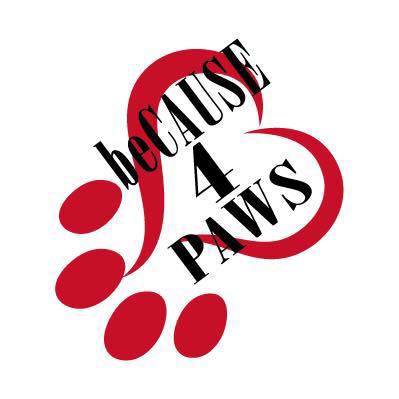 2 Old Park Lane Road New Milford, CT 06776860-799-6690www.because4paws.orgFELINESPAY/NEUTER POST-OPERATIVE INSTRUCTIONSDATE: __________________________ANIMAL ___________________________________PROCEDURE:  (    )  Spay	      (   ) NeuterSpecial Instructions:(    )	Absorbable sutures used that will dissolve on own.  No suture removal is necessary.(   )	Non-absorbable sutures or staples were used during surgery.  These should be removed in _____ days.  Please schedule this with your own veterinarian.Notes: ____________________________________________________________________________________________Elimination:Normally, after surgery, some patients may not have a bowel movement for 1-2 days.  Use shredded paper or paper litter in place of regular litter for 5-7 days or until any sutures/staples are removed.Diet:Don’t give any food/water for an hour after arriving home, then give ½ the normal meal.  If there are no problems, give the remainder of the meal.  If nausea develops, wait another hour before feeding again.Exercise/Activity:Keep your pet quiet.  He/she may resume normal activity in 5-7 days or after any sutures/staples are removed.  During this time, avoid running, jumping, climbing stairs and rough play with other pets.  Due to the effects of anesthesia, your pet may also be groggy for the next 12 hours.  It is normal for many pets to not “feel like themselves” for a period after a trip, vet visit or surgery.  If your pet does not want to be bothered by other pets, keep them separated until your pet feels better.Surgical:Observe the surgical site for swelling or discharge.  If you notice any problems, contact your veterinarian.  If you pet continually licks or chews at the sutures, he/she may require an E-Collar.VACCINATIONS GIVEN:FVRCP _____ Boost in 3-4 weeks	______ 1 Year	         ______ 3 yearRabies _____		FELV/FIV Results______	Deworming______	Microchip______MEDICATION INSTRUCTIONS: _________________________________________________________________________________________________________________________________________________________________________